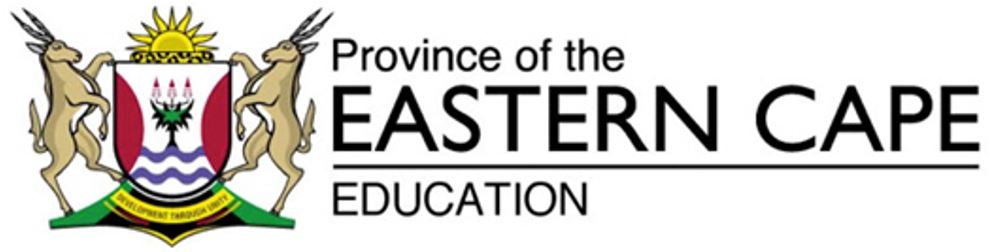 
Ka tlase o filwe mantswe a sebediswang hangata ha ho botswa dipotso. Sheba mantswe a hlahang kholomong ya pele, o kgethe tlhaloso e nepahetseng kholomong ya bobedi.DIKARABOSubjectSesotho HLKereiti12Mohla:SehloohoMantswe a sebediswang ha ho botswa dipotsoKotara 2DikahareDikahareNako60 metsotsoMatswao2020Ditaelo/DikeletsoIthute le ho utlwisisa mantswe ana a sebediswang ha ho botswa dipotso.O shebe matshwao a tsamayang le potso hobane ke ona a tla o bolella botebo bo hlokahalang ba karabo.Ithute le ho utlwisisa mantswe ana a sebediswang ha ho botswa dipotso.O shebe matshwao a tsamayang le potso hobane ke ona a tla o bolella botebo bo hlokahalang ba karabo.Ithute le ho utlwisisa mantswe ana a sebediswang ha ho botswa dipotso.O shebe matshwao a tsamayang le potso hobane ke ona a tla o bolella botebo bo hlokahalang ba karabo.Ithute le ho utlwisisa mantswe ana a sebediswang ha ho botswa dipotso.O shebe matshwao a tsamayang le potso hobane ke ona a tla o bolella botebo bo hlokahalang ba karabo.Maetsi a dipotsoMaetsi a dipotsoTlhaloso kapa se hlokwang ho moithutiTlhaloso kapa se hlokwang ho moithuti1.LekolaA.O thatiseletsa kapa o netefatsa taba2.SekasekaB.Ngola ka bokgutswane3.TshohlaC.O tsenkolla taba ka bo batsi4.HlahlobaD.O fana ka maikutlo / tsebo/ boiphihlello ba hao.5.AkaretsaE.Netefatsa ka mabaka6.O nahana jwangF.O sheba ka kelohloko le kutlwisiso. 7.QetellaG. O tsepamisa maikutlo8.O dumellana leH.Bolela9.TshehetsaI.Ngola ho saletseng10.BapisaJ.O hlalosa ka bo batsi11.QollaK.Hlalosa ka mehlala12.KgutsufatsaL. Qotsa jwalo ka ha e hlahella13.HlalosaM.Kopanya dintho14.MatahanyaN.Ngola ka botlalo15.LokodisaO. ngola ka bokgutswane o hlahisa dintlha feela16.Fana kaP.Fana ka dintho tse tsamaellanang/ tswanang17.HlwayaQ.Ngola ka ho latellana18.ManollaR.Fana ka tlhaloso19.BontshaS.Ntsha hara tse ding20. LotomanyaT.Hlahisa ho tswa kapa/le ho se tswaneMANTSWE DIPOTSONGMANTSWE DIPOTSONGDITLHALOSO KAPA SE HLOKWANGDITLHALOSO KAPA SE HLOKWANG1.LekolaF.O sheba ka kelohloko le kutlwisiso2.SekasekaC.O tsenkolla hore o hlahise dikarolo tse itseng3.TshohlaJ.O hlalosa ka bo batsi.4.HlahlobaG.O tsepamisa maikutlo5.AkaretsaB.O ngola ka bokgutswane6.O nahana jwangD.Fana ka maikutlo/tsebo/boiphihlelo ba hao7.QetellaI.Ngola se saletseng8.O dumellana leA.O thatiselletsa kapa o netefatsa taba9.TshehetsaE.Netefatsa ka mabaka10.BapisaT.Hlahisa ho tswana kapa ho se tswane11.QollaL.Qotsa jwalo kaha e hlahella12.KgutsufatsaO.Ngola ka bokgutswane o hlahisa dintlha feela13.HlalosaRFana ka tlhaloso14.MatahanyaP.Fana ka dintho tse tswanang/ tse tsamaellanang15.LokodisaHNgola ka ho latellana16.Fana kaQ.Bolela17HlwayaSNtsha hara tse ding18.ManollaNNgola ka batlalo19.BontshaKHlalosa ka mehlala20.LotomanyaMKopanya dintho